Objednávka přepisu filmů do digitální podobyPodpis objednatele (zákazníka)                           					………….……………………………Objednatel (zákazník) svým podpisem potvrzuje, že byl seznámen s principem výpočtu ceny zakázky (viz zadní strana této objednávky). Zároveň bere na vědomí, že přesnou celkovou cenu zakázky nelze s ohledem na její charakter předem stanovit, není-li známa délka záznamu a že bližší informace se může kdykoliv vyžádat na tel. 602 379 525. Zákazník svým podpisem potvrzuje, že k záznamu vlastní autorská práva. O termínu zhotovení zakázky bude zákazník informován SMS zprávou nebo telefonicky.*5 Při zvýšení kvality záznamu se výsledná částka z této položky navýší o 50%Vysvětlení k převodu z magnetických páskových médiíKazety VHS, VHS-C jsou převáděny do výstupního formátu mpeg 720x576 bodů (pokud není provedeno zvýšení kvality záznamu, v tom případě je výstupní formát souboru mp4).
Zdrojový záznam na kazetách mini-DV může být ve formátech 720x576 (PAL), 1280x720 (720p) nebo 1440x1080 nebo 1920x1080 bodů – tyto záznamy budou převedeny minimálně v takové výstupní kvalitě, v jaké se na kazetě nachází.Video je převedeno do souboru, který lze uložit na USB disk nebo nakopírovat jako soubor na DVD. Pokud je zdrojem videa záznam v jiném formátu než MP4, bude uložen ve formátu MPEG (nebude-li požadováno jinak). Převáděné typy kazet: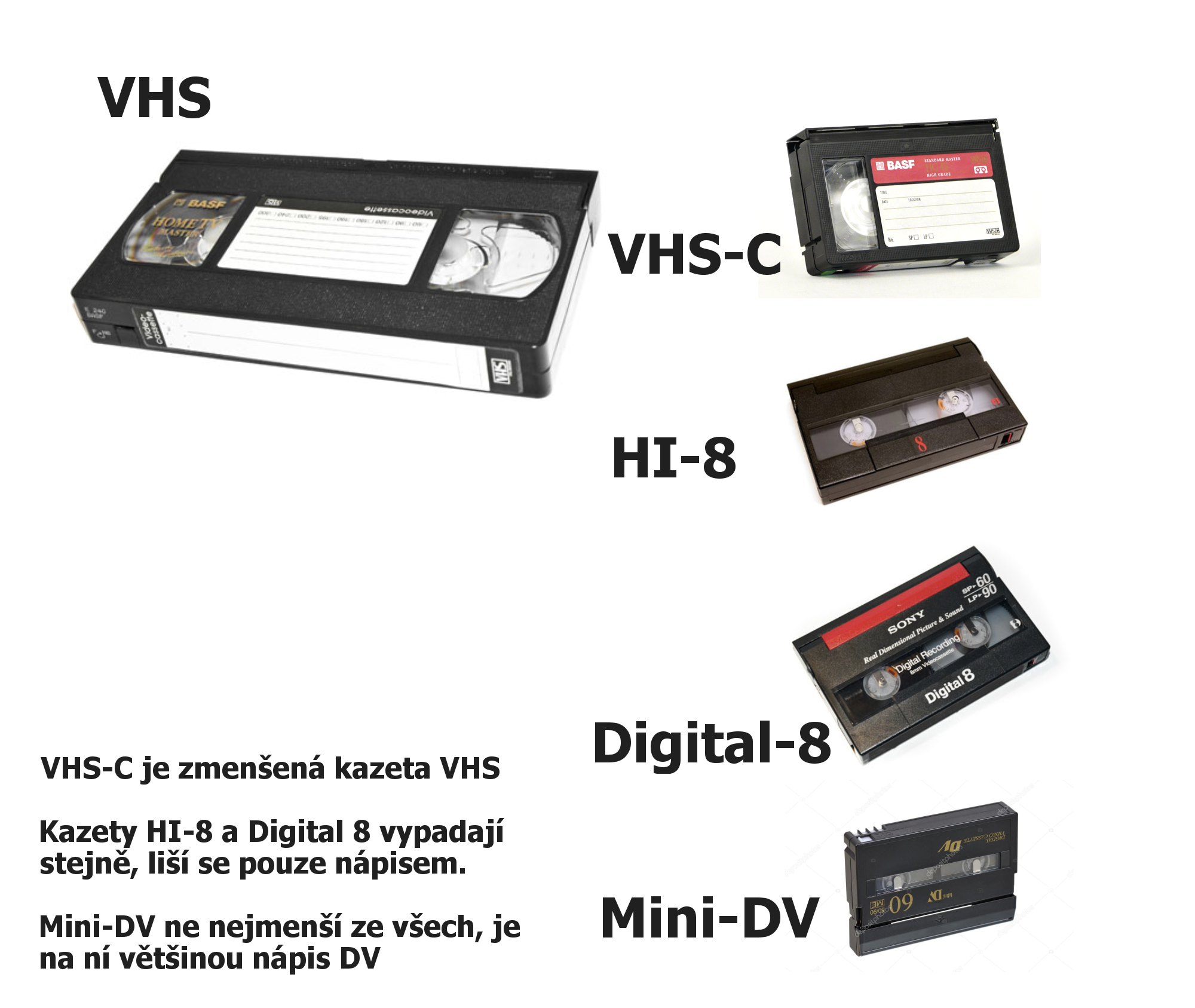 MAKO Blatná, spol. s r.o.Provozovna Blatná – KODAK EXPRESST. G. Masaryka 112, 388 01 BlatnáTel. 383 423 492, 721 521 739Email: foto@mako.czZa zhotovení zakázky odpovídá:Jaroslav Kortus, 602 379 525
email: kortus@mako.czObjednatel 
(čitelně celé jméno a příjmení)Telefon (čitelně)Datum přijetí objednávkyDatum zhotovení objednávkyObvykle 7 pracovních dníPočet převzatých kazet (cívek)Počet převzatých kazet (cívek)Počet převzatých kazet (cívek)Počet převzatých kazet (cívek)Počet převzatých kazet (cívek)Počet převzatých kazet (cívek)Počet převzatých kazet (cívek)VHSVHS-CVideo 8
(Hi 8)Digital 8
(Dig 8)Mini-DVZvýšení kvality4Počet zákazníkem předaných USBPožadovaný formát výstupu (zaškrtněte volbu)Požadovaný formát výstupu (zaškrtněte volbu)Požadovaný formát výstupu (zaškrtněte volbu)Požadovaný formát výstupu (zaškrtněte volbu)USB zhotovitele *1USB zákazníka (nutno přiložit) *2Soubory na DVD *3*1 – soubory ve formátu MPEG budou nakopírovány na USB disk zhotovitele s odpovídající kapacitou. Cena USB disku bude připočtena k ceně zakázky.
*2 – soubory ve formátu MPEG budou nakopírovány na prázdné USB předané zákazníkem (dostatečná kapacita, případně formát NTFS nebo exFAT nutný u souborů s kapacitou větší než 4 GB)*3 – soubory ve formátu MPEG budou nakopírovány na DVD zhotovitele (jedno nebo více)
Kvalita výstupu je v počtu bodů vždy vyšší nebo stejná jako zdrojový záznam. Bližší podrobnosti k převodu na druhé straně!*4 – Zvýšení kvality – pokud je původní záznam dostatečně kvalitní (posoudíme sami), provedeme speciálním programem jeho přepočet do vyššího rozlišení (vždy), stabilizaci a odšumění nebo doostření (je-li to nutné). Např. původní záznam v rozlišení 720*576 bodů (VHS) převedeme do rozlišení FHD (1920*1080 bodů) pro lepší zážitek při sledování v počítači nebo na televizoru. Tato služba je zpoplatněna.*1 – soubory ve formátu MPEG budou nakopírovány na USB disk zhotovitele s odpovídající kapacitou. Cena USB disku bude připočtena k ceně zakázky.
*2 – soubory ve formátu MPEG budou nakopírovány na prázdné USB předané zákazníkem (dostatečná kapacita, případně formát NTFS nebo exFAT nutný u souborů s kapacitou větší než 4 GB)*3 – soubory ve formátu MPEG budou nakopírovány na DVD zhotovitele (jedno nebo více)
Kvalita výstupu je v počtu bodů vždy vyšší nebo stejná jako zdrojový záznam. Bližší podrobnosti k převodu na druhé straně!*4 – Zvýšení kvality – pokud je původní záznam dostatečně kvalitní (posoudíme sami), provedeme speciálním programem jeho přepočet do vyššího rozlišení (vždy), stabilizaci a odšumění nebo doostření (je-li to nutné). Např. původní záznam v rozlišení 720*576 bodů (VHS) převedeme do rozlišení FHD (1920*1080 bodů) pro lepší zážitek při sledování v počítači nebo na televizoru. Tato služba je zpoplatněna.*1 – soubory ve formátu MPEG budou nakopírovány na USB disk zhotovitele s odpovídající kapacitou. Cena USB disku bude připočtena k ceně zakázky.
*2 – soubory ve formátu MPEG budou nakopírovány na prázdné USB předané zákazníkem (dostatečná kapacita, případně formát NTFS nebo exFAT nutný u souborů s kapacitou větší než 4 GB)*3 – soubory ve formátu MPEG budou nakopírovány na DVD zhotovitele (jedno nebo více)
Kvalita výstupu je v počtu bodů vždy vyšší nebo stejná jako zdrojový záznam. Bližší podrobnosti k převodu na druhé straně!*4 – Zvýšení kvality – pokud je původní záznam dostatečně kvalitní (posoudíme sami), provedeme speciálním programem jeho přepočet do vyššího rozlišení (vždy), stabilizaci a odšumění nebo doostření (je-li to nutné). Např. původní záznam v rozlišení 720*576 bodů (VHS) převedeme do rozlišení FHD (1920*1080 bodů) pro lepší zážitek při sledování v počítači nebo na televizoru. Tato služba je zpoplatněna.*1 – soubory ve formátu MPEG budou nakopírovány na USB disk zhotovitele s odpovídající kapacitou. Cena USB disku bude připočtena k ceně zakázky.
*2 – soubory ve formátu MPEG budou nakopírovány na prázdné USB předané zákazníkem (dostatečná kapacita, případně formát NTFS nebo exFAT nutný u souborů s kapacitou větší než 4 GB)*3 – soubory ve formátu MPEG budou nakopírovány na DVD zhotovitele (jedno nebo více)
Kvalita výstupu je v počtu bodů vždy vyšší nebo stejná jako zdrojový záznam. Bližší podrobnosti k převodu na druhé straně!*4 – Zvýšení kvality – pokud je původní záznam dostatečně kvalitní (posoudíme sami), provedeme speciálním programem jeho přepočet do vyššího rozlišení (vždy), stabilizaci a odšumění nebo doostření (je-li to nutné). Např. původní záznam v rozlišení 720*576 bodů (VHS) převedeme do rozlišení FHD (1920*1080 bodů) pro lepší zážitek při sledování v počítači nebo na televizoru. Tato služba je zpoplatněna.Přepis filmů - ceníkPřepis filmů - ceníkVHS, VHS-C, S-VHS, Video8, Digital8, Mini-DV, ----> DVD nebo USB
Paušál za zakázku  200,- Kč+ za každou převedenou kazetu (bez ohledu na délku pásky – záznamu)50,- Kč+ za každou minutu zdrojového (původního) záznamu do 60 minut 8,- Kč
(každá minuta nad 60 do 120 minut 5,- Kč, nad 120 do 240 minut 4,- Kč, nad 240 minut 3,-Kč) *58/5/4/3,- Kč+ volitelný potisk DVD (barevný nebo černobílý - názvem či scénou z filmu+popis)100,- Kč+ vložení DVD do obalu s potiskem A4 (DVD obal + tisk titulní strany, potisk dodá zákazník)100,- Kč+ doplnění hudby (vč. poplatku za autorská práva) – za 1 minutu5,- KčPříklad 1: přepis na USB/DVD ve formě souborů - film 210 minut - 200 + 50 + (60x8)+(60x5)+(80x4) = 200+50+480+300+320= 1.350,- Kč (formát souboru mpg)
V případě více kazet je možná různá délka záznamu na jednotlivých DVD - rozdělení probíhá, je-li to možné, dle charakteru natáčených scén nebo dle dispozic zákazníka. V případě, že je souvislé video větší než 8 GB, nelze jej uložit jako jeden soubor na DVD!
V případě přepisu na DVD probíhá přepis  na DVD+-R (DVD+-R DL). DVD je automaticky finalizováno (uzavřeno). Příklad 1: přepis na USB/DVD ve formě souborů - film 210 minut - 200 + 50 + (60x8)+(60x5)+(80x4) = 200+50+480+300+320= 1.350,- Kč (formát souboru mpg)
V případě více kazet je možná různá délka záznamu na jednotlivých DVD - rozdělení probíhá, je-li to možné, dle charakteru natáčených scén nebo dle dispozic zákazníka. V případě, že je souvislé video větší než 8 GB, nelze jej uložit jako jeden soubor na DVD!
V případě přepisu na DVD probíhá přepis  na DVD+-R (DVD+-R DL). DVD je automaticky finalizováno (uzavřeno). Doplnění úvodních titulků, střih, tvorba DVD-menu - v hodinové sazbě600,- Kč/hod.+ uložení na DVD – za každé DVD (jednovrstvé 4,3 GB nebo dvouvrstvé 8 GB)50,- Kč